 Отчет о мероприятиях, посвященных 70-ой годовщине Великой Победы.22 апреля в нашей школе состоялась игра, посвященная 70-летию Победы «Священная война». Игра проходила в несколько туров. 1 тур – теоретический (знания о главных битвах Великой Отечественной войны)2 тур – Черный ящик. Ребята должны были определить по наводящему вопросу, что находится в черном ящике.3 тур – Вопрос из полевой сумки4 тур – Музыкальный. Ребята с интересом приняли участие. По итогам игры 5 команда заняла 1 место.24 апреля состоялся концерт в Доме Культуры села Деревянное. В этот день ветеранам войны, труженикам тыла, узникам вручали юбилейные медали.Учащиеся нашей школы поздравляли ветеранов, пели песни, читали стихи и подарили открытки, сделанные своими руками.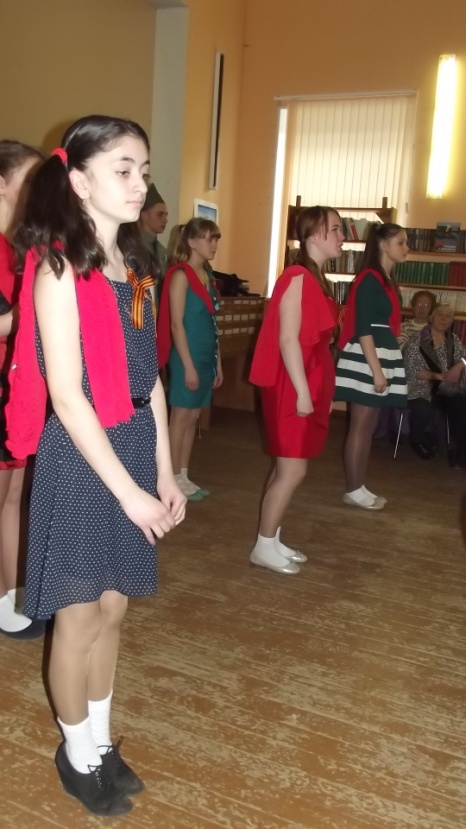 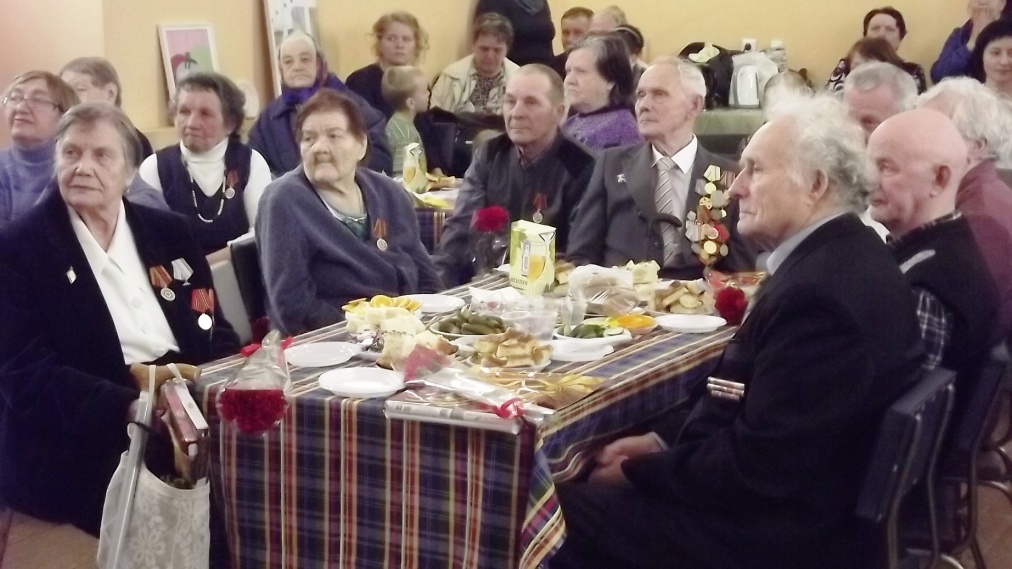 25 апреля в честь 70- летия  Победы в Великой Отечественной войне прошел  школьный конкурс чтецов «Этих дней не смолкнет слава». Ребята подошли к  этому мероприятию ответственно: выучили стихи и с чувством их представили на конкурсе.Победители:1 номинация (дошкольники) – Соколова Варя2 номинация (1-4 класс)  Слугина Наталья – 1 классШестаков Вячеслав – 2 классПотанина Ксения – 3 классВласков Егор – 4 класс3 номинация  5-11 классПопова Татьяна – 9 классМихайлов Юрий – 7 классКяркянен Артем – 6 классВсем участникам конкурса были вручены сертификаты за участие, а победители были награждены дипломами.Победители конкурса были удостоены чести выступать на митинге 9 мая.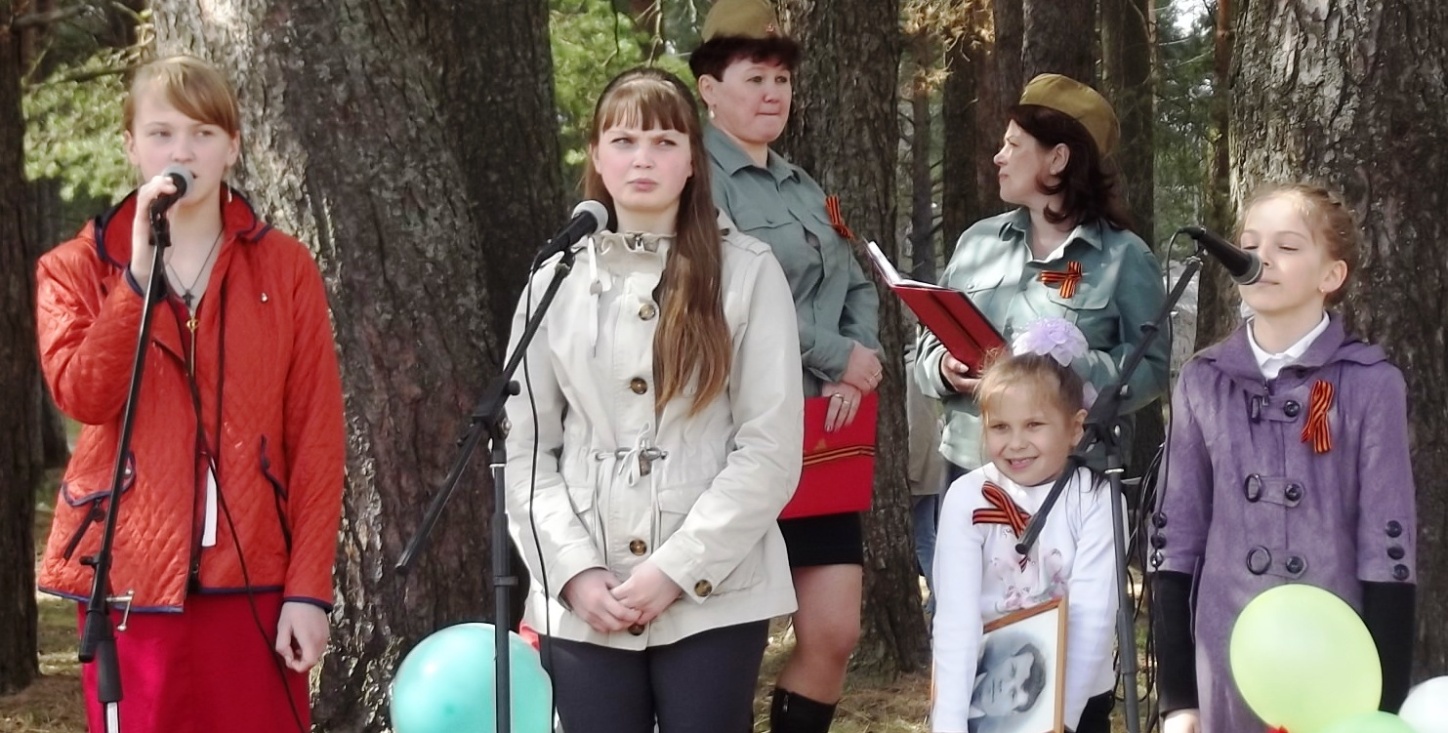 Наши учащиеся приняли участие во Всероссийском конкурсе «Морской венок славы»Петрушкин Павел (7 класс) – проект  «История Онежской флотилии»Максимычева Александра (6 класс) -  проект «Участники высадки Уйского десанта»Ребята изучили материал из школьного музея, создали творческие проекты, отправили их на конкурс и выступили с докладами на уроках истории.Ребятам понравилось участвовать в конкурсе и они представили новые работы на Всероссийский  конкурс «Подвиг нашего народа».Петрушкин Павел (7 класс) – проект «Карельские герои. Антонов В.А»Максимычева Александра (6 класс) – проект «Воспоминания участника высадки Уйского десанта Малинина А.С».Наши школьники поучаствовали во Всероссийском конкурсе  «Помню! Горжусь! Благодарю». На сайт конкурса были отправлены работы:Арабян Астхик  (7 класс) – номинация «В наследство гордая память» (Фотоотчет о единственном ветеране Великой Отечественной войны Никифорове Алексее Никифоровиче).
Кяркянен  Артем (6 класс) – номинация «Запечатли мгновение… Оно останется навек». (фотоотчет о митинге в селе Деревянное).Все отправленные детьми материалы можно увидеть на сайте газеты «Добрая дорога детства.5 мая традиционно в школе прошел фестиваль военной песни ««ПОБЕДНЫМ НАБАТОМ ЗВУЧИ, 45 - Й!». 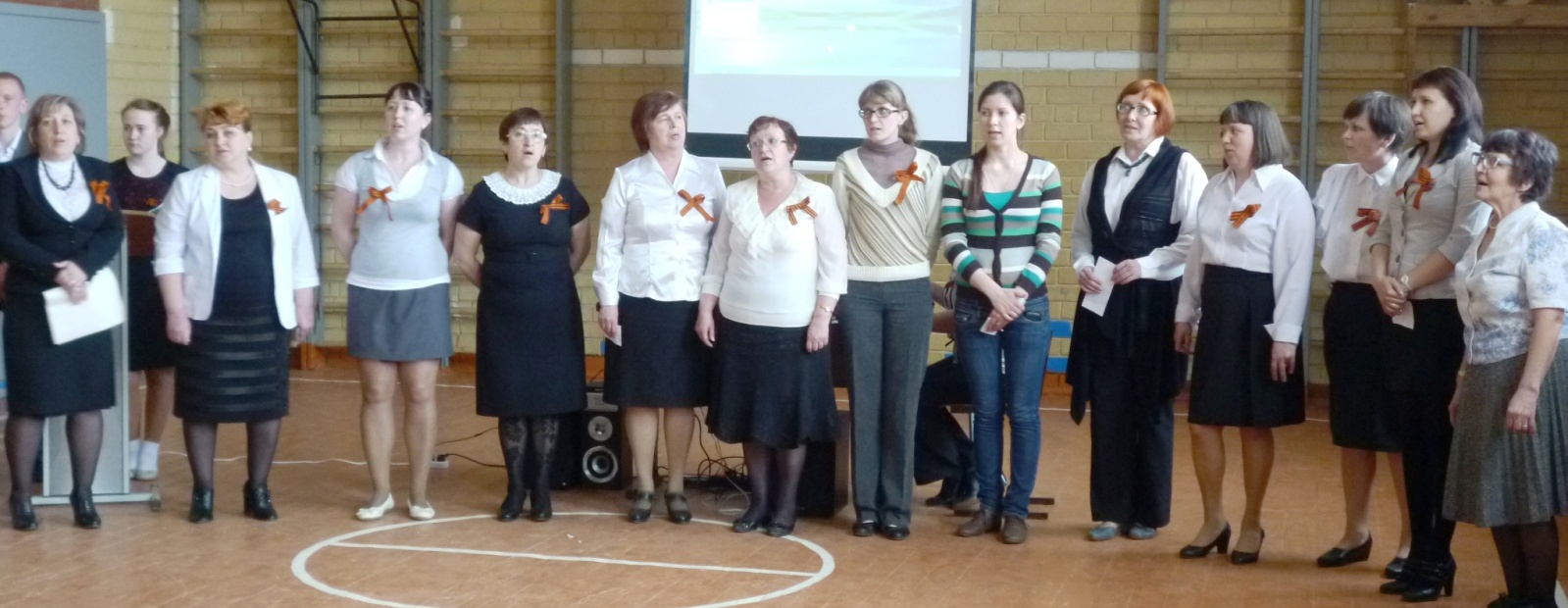 Начался фестиваль литературно-музыкальной композицией «Закаты алые». Девочки 11 класса выступили с постановкой  «У войны не женское лицо».Все учащиеся с 1 по 11 класс исполняли  военные песни. Победители конкурса «Этих дней не смолкнет слава» читали стихи. В заключении праздника учащиеся исполнили песню «О той весне».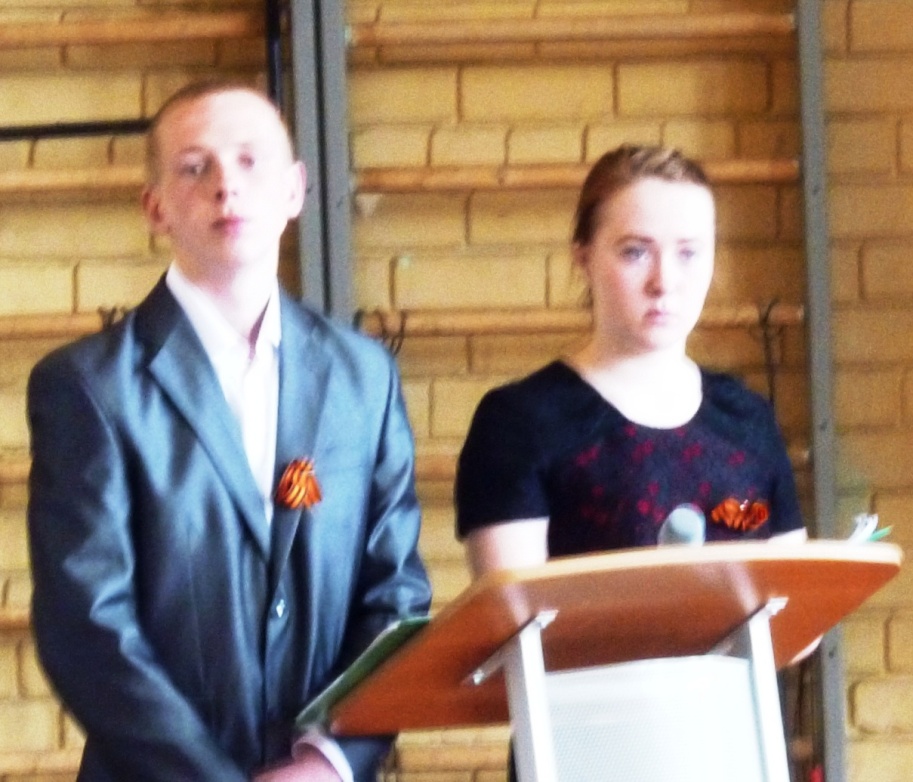 6 мая  творческий коллектив представлял нашу школу на районном фестивале «Песни Родины».Ребята показали литературно-музыкальную композицию «Закаты  алые».К сожалению, призового места мы не заняли, но выступали достойно. Коллектив получил сертификат участника конкурса и все ребята были награждены мягкими игрушками.7 мая  учащиеся нашей школы организовали и провели концерт, посвященный Дню Победы для жителей деревни Педасельга.Ребята показали литературно-музыкальную композицию «Закаты  алые». Девочки 11 класса выступили с постановкой  «У войны не женское лицо». Учащиеся 7 класса представили театральную постановку «По берлинской мостовой».  Выступление детей растрогало до слез жителей села.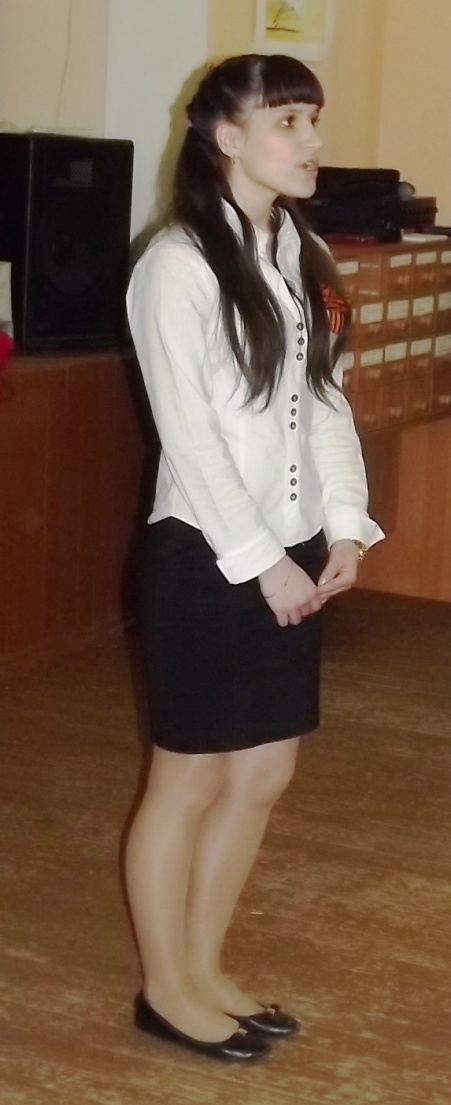 Ежегодно утро 9 мая начинается для учащихся нашей школы с поздравления ветеранов войны и тружеников тыла  на дому.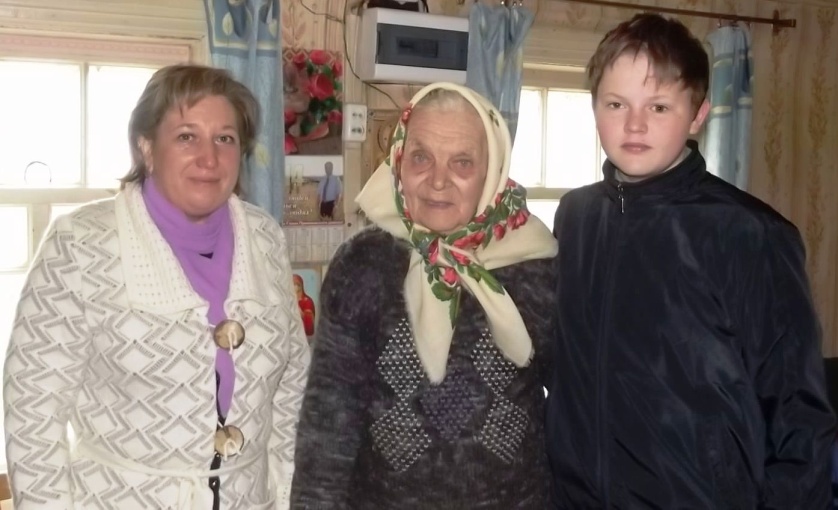 Впервые в нашем селе была организована акция «Бессмертный полк». Отрадно, что первыми пришли дети с портретами своих  прадедов и прабабушек. Ребята рассказывали друг другу о своих героях-победителях. Во время шествия по селу пели военные песни. Бессмертный полк прошел от начала села до братских могил. Во время шествия многие жители села присоединялись и шли в колонне все месте, держа в руках фотографии своих участников Великой Отечественной войны.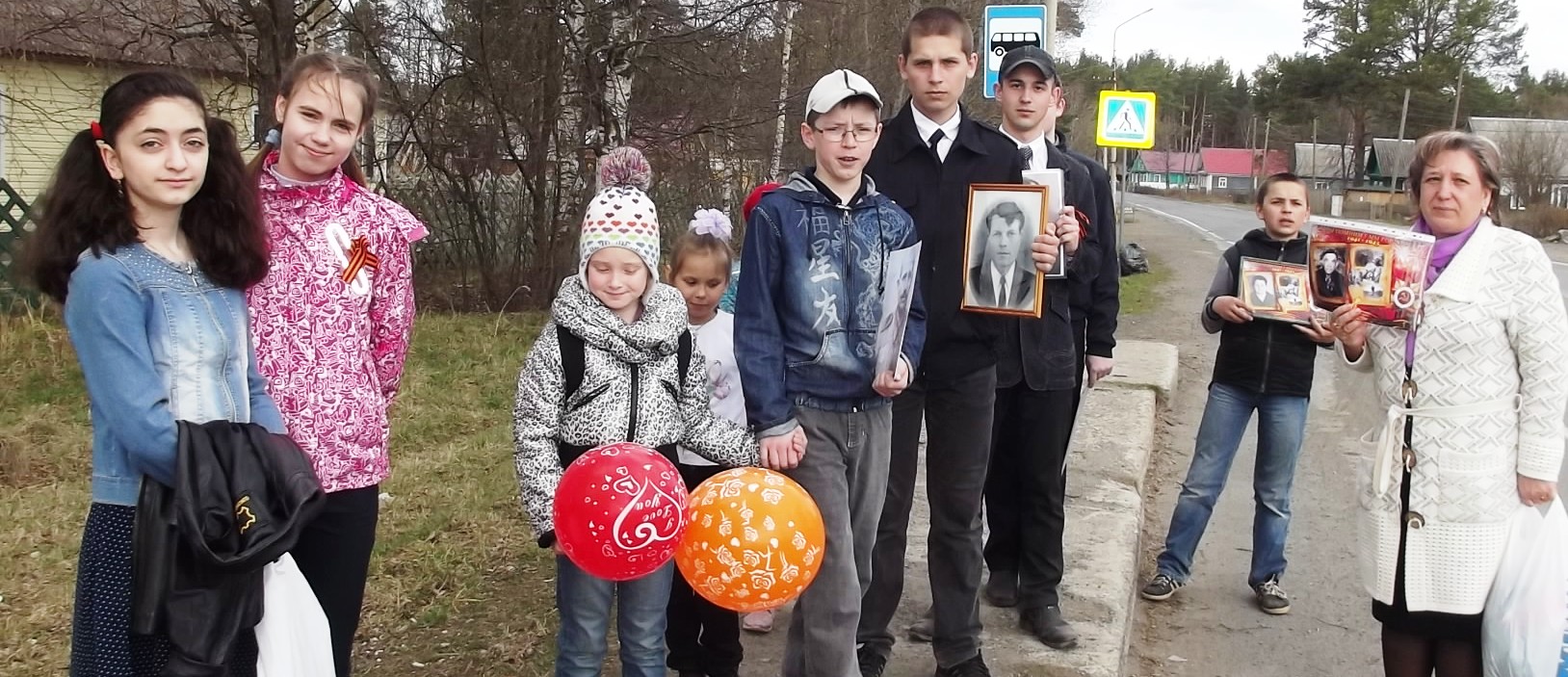 Давно последний взрыв уснул,
Но остаётся скорбь о близких.
У дорогих нам обелисков
Мы принимаем караул!Традиционно учащиеся нашей школы на время проведения митинга встают в почетный караул.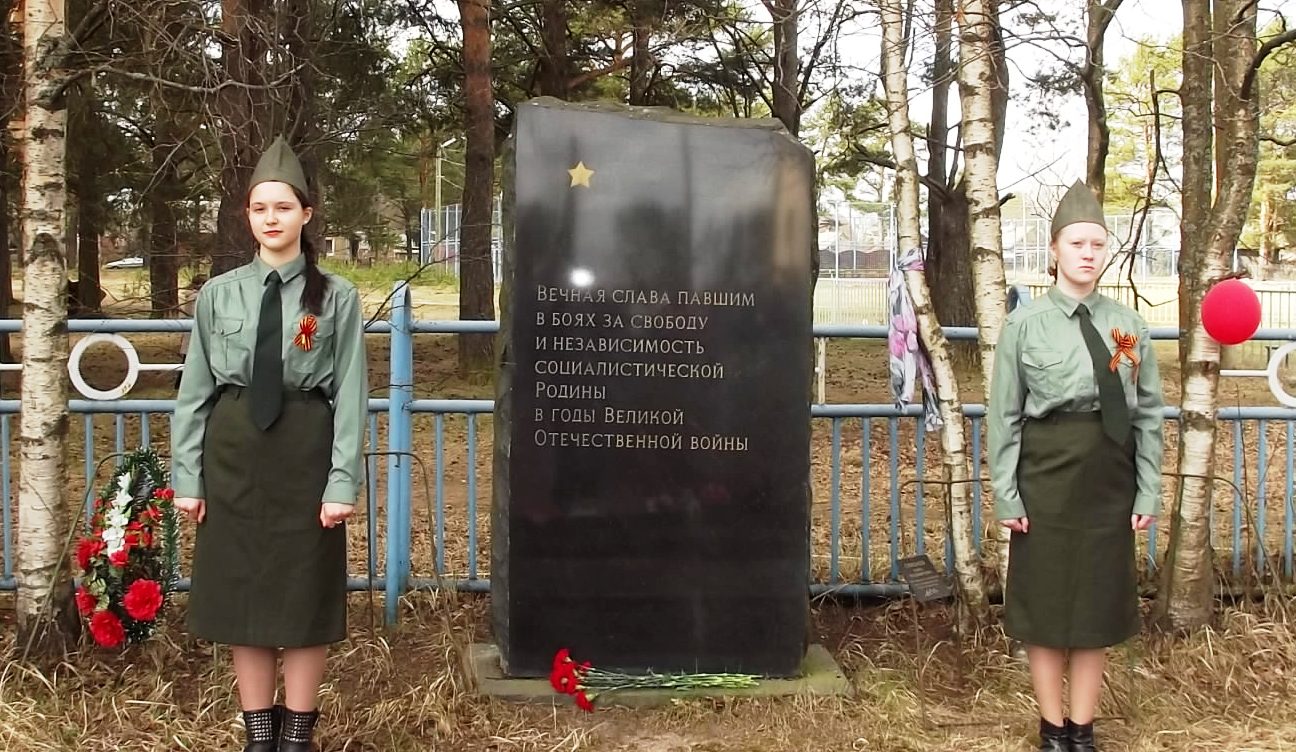 В этом году это право заслужили:Данилова Амина, Ляпшина Ангелина, Борисов Данила, Петрушкин Павел.Победители конкурса «Этих дней не смолкнет слава» читали стихиПо просьбе администрации Дома Культуры ребята приняли участие в концерте.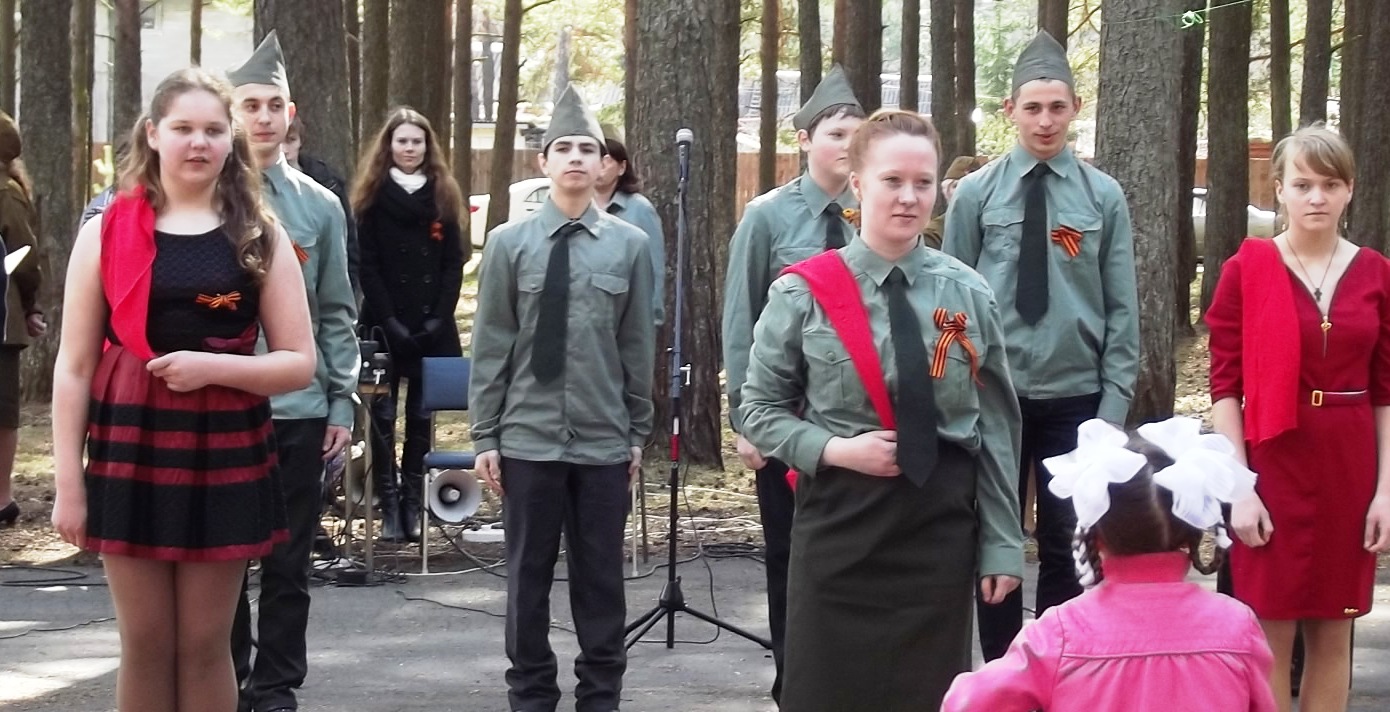 